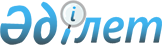 Жоғары және жоғары оқу орнынан кейінгі білімі бар кадрларды даярлауға 2022-2023 оқу жылына арналған мемлекеттік білім беру тапсырысын бекіту туралыАқтөбе облысы әкімдігінің 2022 жылғы 13 қазандағы № 331 қаулысы. Қазақстан Республикасының Әділет министрлігінде 2022 жылғы 8 қарашада № 30461 болып тіркелді
      "Білім туралы" Қазақстан Республикасы Заңының 6-бабы 2-тармағының 8) тармақшасына, "Еңбек нарығының қажеттіліктерін ескере отырып, техникалық және кәсіптік, орта білімнен кейінгі, жоғары және жоғары оқу орнынан кейінгі білімі бар кадрларды даярлауға, жоғары және (немесе) жоғары оқу орнынан кейінгі білім беру ұйымдарының дайындық бөлімдеріне, сондай-ақ мектепке дейінгі тәрбиелеу мен оқытуға, орта білім беруге және қосымша білім беруге мемлекеттік білім беру тапсырысын орналастыру қағидаларын бекіту туралы" Қазақстан Республикасы Білім және ғылым министрінің 2016 жылғы 29 қаңтардағы № 122 (Нормативтік құқықтық актілерді мемлекеттік тіркеу тізілімінде № 13418 тіркелген) бұйрығына сәйкес Ақтөбе облысының әкімдігі ҚАУЛЫ ЕТЕДІ:
      1. Осы қаулының қосымшасына сәйкес жоғары және жоғары оқу орнынан кейінгі білімі бар кадрларды даярлауға 2022-2023 оқу жылына арналған мемлекеттік білім беру тапсырысы бекітілсін.
      2. "Ақтөбе облысының білім басқармасы" мемлекеттік мекемесі заңнамада белгіленген тәртіппен осы қаулыны Қазақстан Республикасының Әділет министрлігінде мемлекеттік тіркеуді қамтамасыз етсін.
      3. Осы қаулының орындалуын бақылау Ақтөбе облысы әкімінің жетекшілік ететін орынбасарына жүктелсін.
      4. Осы қаулы оның алғашқы ресми жарияланған күнінен кейін күнтізбелік он күн өткен соң қолданысқа енгізіледі. Жергілікті бюджет қаражаты есебінен жоғары және жоғары оқу орнынан кейінгі білімі бар кадрларды даярлауға 2022-2023 оқу жылына арналған мемлекеттік білім беру тапсырысы
					© 2012. Қазақстан Республикасы Әділет министрлігінің «Қазақстан Республикасының Заңнама және құқықтық ақпарат институты» ШЖҚ РМК
				
      Ақтөбе облысының әкімі 

Е. Тугжанов
Ақтөбе облысы әкімдігінің 
2022 жылғы 13 қазандағы 
№ 331 қаулысына қосымша
№
Білім беру саласының коды және сыныпталуы
Даярлау бағыттарының коды және сыныпталуы
2022-2023 оқу жылына мемлекеттік білім беру тапсырыс көлемі
Оқу жылына 1 маманды оқытуға жұмсалатын орташа шығыстар құны (теңге) күндізгі оқыту/оқу жылында 1 маманды оқытуға жұмсалатын 1 (бір) кредиттің шығыстары (теңге)
Оқу жылына 1 маманды оқытуға жұмсалатын орташа шығыстар құны (теңге) күндізгі оқыту/оқу жылында 1 маманды оқытуға жұмсалатын 1 (бір) кредиттің шығыстары (теңге)
№
Білім беру саласының коды және сыныпталуы
Даярлау бағыттарының коды және сыныпталуы
2022-2023 оқу жылына мемлекеттік білім беру тапсырыс көлемі
ұлттық жоғары білім беру ұйымдарында
Басқа жоғары білім беру ұйымдарында
1
Бакалавр
6B01 Педагогикалық ғылымдар
6В015 Жаратылыстану пәндері бойынша мұғалімдер даярлау
22
1010,9/16 848
901/15 017
1
Бакалавр
6B01 Педагогикалық ғылымдар
6В014 Жалпы дамудың пәндік мамандандырылған мұғалімдерін даярлау
9
1010,9/16 848
901/15 017
1
Бакалавр
6B01 Педагогикалық ғылымдар
6В017 Тілдер және әдебиет бойынша мұғалімдерді даярлау
5
1010,9/16 848
901/15 017
1
Бакалавр
6B01 Педагогикалық ғылымдар
6В013 Пәндік
мамандандырылмаған мұғалімдерді даярлау
3
1010,9/16 848
901/15 017
2
Бакалавр
6B02 Өнер және гуманитарлық ғылымдар
6В021 Өнер
4
1 049,3/17 488
922,5/15 375
2
Бакалавр
6B02 Өнер және гуманитарлық ғылымдар
6B022 Гуманитарлық ғылымдар
6
1 049,3/17 488
922,5/15 375
3
Бакалавр
6B06 Ақпараттық-коммуникациялық технологиялар
6B062 Телекоммуникациялар
2
1004,7/16 742
920,5/15 342
4
Бакалавр
6B07 Инженерлік, өңдеу және құрылыс салалары
6B071 Инженерия және инженерлік іс
4
1004,7/16 742
920,5/15 342
4
Бакалавр
6B07 Инженерлік, өңдеу және құрылыс салалары
6B073 Сәулет және құрылыс
4
1004,7/16 742
920,5/15 342
5
Бакалавр
6B08 Ауыл шаруашылығы және биоресурстар
6B081 Агрономия
2
826,9/13 782
742,7/12 378
5
Бакалавр
6B08 Ауыл шаруашылығы және биоресурстар
6B082 Мал шаруашылығы
2
826,9/13 782
742,7/12 378
5
Бакалавр
6B08 Ауыл шаруашылығы және биоресурстар
6B084 Балық шаруашылығы
1
826,9/13 782
742,7/12 378
6
Бакалавр
6B11 Қызмет көрсету
6B114 Әлеуметтік жұмыс
3
799,1/13 318
714,9/11 915
7
Резидентура
7R09 Денсаулық сақтау (медицина)
Нейрохирургия балалардың, ересектердің
2
1939,9
1398,9
7
Резидентура
7R09 Денсаулық сақтау (медицина)
Гематология ересектердің
2
1939,9
1398,9
7
Резидентура
7R09 Денсаулық сақтау (медицина)
Кардиология балалардың, ересектердің
2
1939,9
1398,9
7
Резидентура
7R09 Денсаулық сақтау (медицина)
Онкология ересектердің
2
1939,9
1398,9
7
Резидентура
7R09 Денсаулық сақтау (медицина)
Неврология балалардың, ересектердің
2
1939,9
1398,9
7
Резидентура
7R09 Денсаулық сақтау (медицина)
Неонатология
2
1939,9
1398,9
7
Резидентура
7R09 Денсаулық сақтау (медицина)
Эндокринология балалардың, ересектердің
1
1939,9
1398,9
7
Резидентура
7R09 Денсаулық сақтау (медицина)
Фтизиатрия
1
1939,9
1398,9
7
Резидентура
7R09 Денсаулық сақтау (медицина)
Дерматология
1
1939,9
1398,9
7
Резидентура
7R09 Денсаулық сақтау (медицина)
Инфекциялық аурулар балалардың, ересектердің
1
1939,9
1398,9
7
Резидентура
7R09 Денсаулық сақтау (медицина)
Анестезиология және реаниматология
1
1939,9
1398,9
7
Резидентура
7R09 Денсаулық сақтау (медицина)
Жалпы хирургия
1
1939,9
1398,9
7
Резидентура
7R09 Денсаулық сақтау (медицина)
Педиатрия
1
1939,9
1398,9
7
Резидентура
7R09 Денсаулық сақтау (медицина)
Пульмонология балалардың, ересектердің
1
1939,9
1398,9
Барлығы:
87
-
-